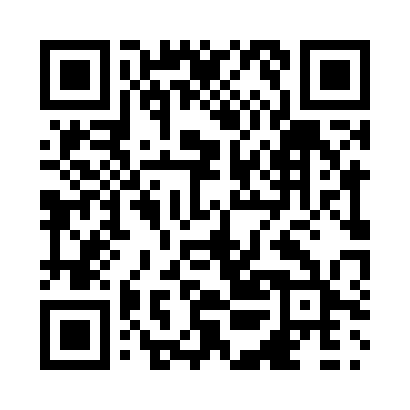 Prayer times for Nellie Lake, Ontario, CanadaMon 1 Jul 2024 - Wed 31 Jul 2024High Latitude Method: Angle Based RulePrayer Calculation Method: Islamic Society of North AmericaAsar Calculation Method: HanafiPrayer times provided by https://www.salahtimes.comDateDayFajrSunriseDhuhrAsrMaghribIsha1Mon3:265:251:276:579:3011:282Tue3:265:251:276:579:2911:283Wed3:275:261:286:579:2911:284Thu3:275:271:286:579:2811:285Fri3:285:281:286:579:2811:286Sat3:285:281:286:579:2811:287Sun3:295:291:286:569:2711:288Mon3:295:301:286:569:2611:279Tue3:305:311:296:569:2611:2710Wed3:305:321:296:559:2511:2711Thu3:315:331:296:559:2411:2712Fri3:315:341:296:559:2411:2613Sat3:325:351:296:549:2311:2614Sun3:325:361:296:549:2211:2515Mon3:335:371:296:549:2111:2516Tue3:345:381:296:539:2011:2517Wed3:345:391:296:539:1911:2418Thu3:355:401:306:529:1811:2419Fri3:365:411:306:529:1711:2220Sat3:385:431:306:519:1611:2021Sun3:415:441:306:509:1511:1822Mon3:435:451:306:509:1411:1623Tue3:455:461:306:499:1311:1324Wed3:475:471:306:489:1211:1125Thu3:495:491:306:489:1011:0926Fri3:515:501:306:479:0911:0727Sat3:545:511:306:469:0811:0528Sun3:565:521:306:459:0611:0229Mon3:585:541:306:459:0511:0030Tue4:005:551:306:449:0410:5831Wed4:035:561:306:439:0210:55